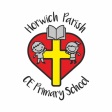 Street Detectives – Autumn 1 Year 2    GeographyStreet Detectives – Autumn 1 Year 2    GeographyKey vocabularyExplanation/ definitionKey knowledgefieldworkPractical work conducted by a researcher in the natural environment, rather than in a laboratory or office.Use world maps, atlases and globes to identify the United Kingdom and its countries, as well as the countries, continents and oceans studied at this key stage.diagramA simplified drawing showing the appearance, structure, or workings of something; a schematic representation.Use aerial photographs and plan perspectives to recognise landmarks and basic human and physical features; devise a simple map; and use and construct basic symbols in a key.symbola sign, shape, or object that is used to represent something else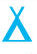 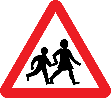 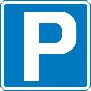 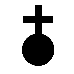 human and physical featuresHuman features – something that is built by humans and would not have existed without humans – house, city, road, canalPhysical features – Earth’s natural features such as mountains, rivers, deserts, oceansLocate human and physical features on a map or aerial photographs. tp://www.disuse d-statior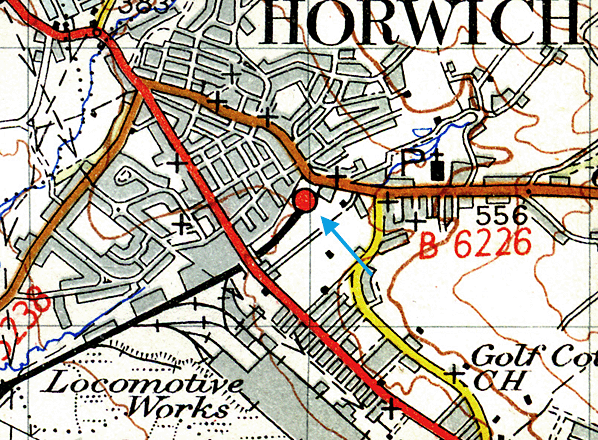 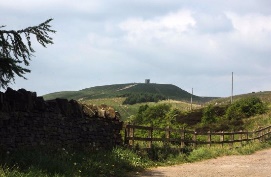 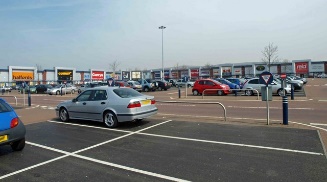 hamleta small settlement, generally one smaller than a village, without a church.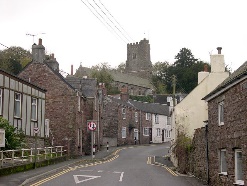 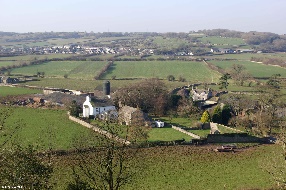 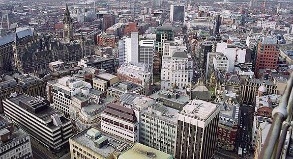 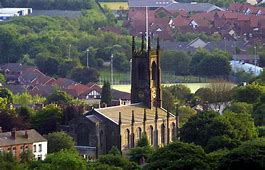 villagea group of houses and other buildings that is smaller than a town, usually in the countrysidetowna place where people live and work, containing many houses, shops, places of work, places of entertainment, etc., and usually larger than a village but smaller than a citycityA large town with a cathedral. Many cities have a population of more than five million.population all the people living in a particular country, area, or placebuilt upA built-up area is one where there are a lot of buildings.